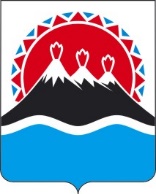 РЕГИОНАЛЬНАЯ СЛУЖБА ПО ТАРИФАМ И ЦЕНАМ КАМЧАТСКОГО КРАЯПРОЕКТ ПОСТАНОВЛЕНИЯг. Петропавловск-КамчатскийВ соответствии с Федеральным законом от 07.12.2011 № 416-ФЗ «О водо-снабжении и водоотведении», постановлением Правительства Российской Федерации от 13.05.2013 № 406 «О государственном регулировании тарифов в сфере водоснабжения и водоотведения», приказом ФСТ России от 27.12.2013 № 1746-э «Об утверждении Методических указаний по расчету регулируемых тарифов в сфере водоснабжения и водоотведения», Законом Камчатского края от 26.11.2021 № 5 «О краевом бюджете на 2022 год и на плановый период 2023 и 2024 годов», постановлением Правительства Камчатского края от 19.12.2008 № 424-П «Об утверждении Положения о Региональной службе по тарифам и ценам Камчатского края», протоколом Правления Региональной службы по тарифам и ценам Камчатского края от хх.12.2021 № хх и на основании обращения КГУП «Камчатский водоканал» от 26.04.2021 № 21-05145/03-02 (вх. от 27.04.2021 № 90/1378)  ПОСТАНОВЛЯЮ:1. Внести в приложения 1, 3, к постановлению Региональной службы по тарифам и ценам Камчатского края от 18.12.2019 № 402 «Об утверждении тарифов на водоотведение КГУП «Камчатский водоканал» потребителям Пионерского сельского поселения Елизовского муниципального района на 2020-2024 годы» изменения, изложив их в редакции согласно приложениям 1-2 к настоящему постановлению.2. Настоящее постановление вступает в силу через десять дней после дня его официального опубликования.Приложение 1к постановлению Региональной службыпо тарифам и ценам Камчатского края от хх.хх.2021 № ххх «Приложение 1к постановлению Региональной службы по тарифам и ценам Камчатского краяот 18.12.2019 № 402Производственная программа КГУП «Камчатский водоканал» в сфере водоотведения в Пионерском сельском поселении Елизовского муниципального района на 2020-2024 годыРаздел 1. Паспорт производственной программы Раздел 2. Планируемый объем принимаемых сточных водРаздел 3. Перечень плановых мероприятий по повышению эффективности деятельности организации коммунального комплекса Раздел 4. Объем финансовых потребностей, необходимых для реализации производственной программы в сфере водоотведения*При формировании необходимой валовой выручки для расчета экономически обоснованных тарифов на 2020 год неучтена сумма экономически обоснованных расходов (доходов) в сумме 4908,01 тыс.руб., учет которых должен бытьпредусмотрен в соответствии с пунктом 15 Основ ценообразования в сфере водоснабжения и водоотведения,утвержденных постановлением Правительства Российской Федерации от 13.05.2013 № 406.Раздел 5. График реализации мероприятий производственной программы в сфере водоотведенияРаздел 6. Плановые показатели надежности, качества и энергетической эффективности объектов водоотведения                                                                                                                                      ».Приложение 2к постановлению Региональной службыпо тарифам и ценам Камчатского края от хх.12.2021 № ххх«Приложение 3к постановлению Региональной службы по тарифам и ценам Камчатского края18.12.2019 № 402Тарифы на водоотведение КГУП «Камчатский водоканал» потребителям Пионерского сельского поселения Елизовского муниципального районаЭкономически обоснованные тарифы потребителям (кроме населения и исполнителей коммунальных услуг для населения) (без НДС)Экономически обоснованные тарифы для населения и исполнителей коммунальных услуг для населения (с НДС)3. Льготные тарифы для населения и исполнителей коммунальных услуг для населения (с НДС)[Дата регистрации]№[Номер документа]О внесении изменений в постановление Региональной службы по тарифам и ценам Камчатского края от 18.12.2019 № 402 «Об утверждении тарифов на водоотведение КГУП «Камчатский водоканал» потребителям Пионерского сельского поселения Елизовского муниципального района на 2020-2024 годы»Временно исполняющий обязанности руководителя[горизонтальный штамп подписи 1]В.А. Губинский№ п/пРегулируемая организация, в отношении которой разработана производственная программаУполномоченный орган, утверждающий производственную программуПериод реализации производственной программы1.Наименование полное / сокращенноеКраевое государственное унитарное предприятие "Камчатский водоканал" / КГУП " Камчатский водоканал "Региональная служба по тарифам и ценам Камчатского края2020-2024 годы2. Юридический адрес/фактический адрес пр. Циолковского, 3/1,  г. Петропавловск-Камчатский, Камчатский край, 683009 Ленинградская ул., 118, г.Петропавловск-Камчатский, 6830032020-2024 годы№  
п/пПоказатели           
производственной программыЕд.     
изм.2020 год2021 год2022 год2023 год2024 год№  
п/пПоказатели           
производственной программыЕд.     
изм.2020 год123456781. Объем реализации, в том числе по потребителям:                  тыс. м3144,929147,483147,483147,483147,4831.1- населению                  тыс. м3127,407128,852128,852128,852128,8521.2- бюджетным потребителям     тыс. м38,7519,3649,3649,3649,3641.3- прочим потребителям        тыс. м38,7719,2679,2679,2679,267№  
п/пНаименование 
мероприятияСрок реализации мероприятийФинансовые  
потребности 
на реализацию
мероприятий, 
тыс. руб.Ожидаемый эффектОжидаемый эффект№  
п/пНаименование 
мероприятияСрок реализации мероприятийФинансовые  
потребности 
на реализацию
мероприятий, 
тыс. руб.наименование 
показателятыс. руб./%123456Мероприятия1. Текущий ремонт и техническое обслуживание объектов централизованных систем водоотведения либо объектов, входящих в состав таких систем2020 год212,15Обеспечение бесперебойной работы объектов водоотведения, качественного предоставления услуг1. Текущий ремонт и техническое обслуживание объектов централизованных систем водоотведения либо объектов, входящих в состав таких систем2021 год217,59Обеспечение бесперебойной работы объектов водоотведения, качественного предоставления услуг1. Текущий ремонт и техническое обслуживание объектов централизованных систем водоотведения либо объектов, входящих в состав таких систем2022 год229,88Обеспечение бесперебойной работы объектов водоотведения, качественного предоставления услуг1. Текущий ремонт и техническое обслуживание объектов централизованных систем водоотведения либо объектов, входящих в состав таких систем2023 год236,69Обеспечение бесперебойной работы объектов водоотведения, качественного предоставления услуг1. Текущий ремонт и техническое обслуживание объектов централизованных систем водоотведения либо объектов, входящих в состав таких систем2024 год243,69Обеспечение бесперебойной работы объектов водоотведения, качественного предоставления услугИтого:        1140,00№  
п/пПоказателиГодтыс. руб.12341.Необходимая валовая выручка20205690,62*2.Необходимая валовая выручка20216784,683.Необходимая валовая выручка20228466,784.Необходимая валовая выручка202311524,625.Необходимая валовая выручка202415353,23№п/пНаименование мероприятияГодСрок выполнения мероприятий производственной программы (тыс. руб.)Срок выполнения мероприятий производственной программы (тыс. руб.)Срок выполнения мероприятий производственной программы (тыс. руб.)Срок выполнения мероприятий производственной программы (тыс. руб.)№п/пНаименование мероприятияГод1 квартал2 квартал3 квартал4 квартал.12345671.Ремонтные расходы объектов централизованных систем водоотведения либо объектов, входящих в состав таких систем202053,0353,0653,0353,031.Ремонтные расходы объектов централизованных систем водоотведения либо объектов, входящих в состав таких систем202154,3954,4054,4054,401.Ремонтные расходы объектов централизованных систем водоотведения либо объектов, входящих в состав таких систем202257,4757,4757,4757,471.Ремонтные расходы объектов централизованных систем водоотведения либо объектов, входящих в состав таких систем202359,1759,1759,1859,171.Ремонтные расходы объектов централизованных систем водоотведения либо объектов, входящих в состав таких систем202460,9260,9260,9360,92№  
п/пНаименование показателяЕд. изм.2020 год2021 год2022 год2023 год2024 год123456781.Показатели надежности и бесперебойности водоотведенияПоказатели надежности и бесперебойности водоотведенияПоказатели надежности и бесперебойности водоотведенияПоказатели надежности и бесперебойности водоотведенияПоказатели надежности и бесперебойности водоотведения1.1.Удельное количество аварий и засоров в расчете на протяженность канализационной сети в годед./км 5,875,725,575,425,272.Показатели качества очистки сточных водПоказатели качества очистки сточных водПоказатели качества очистки сточных водПоказатели качества очистки сточных водПоказатели качества очистки сточных вод2.1.Доля сточных вод, не подвергающихся очистке, в общем объеме сточных вод, сбрасываемых в централизованные общесплавные или бытовые системы водоотведения%000002.2.Доля поверхностных сточных вод, не подвергающихся очистке, в общем объеме поверхностных сточных вод, принимаемых в централизованную ливневую систему водоотведения%-----2.3.Доля проб сточных вод, не соответствующих установленным нормативам допустимых сбросов, лимитам на сбросы, рассчитанная применительно к видам централизованных систем водоотведения раздельно для централизованной общесплавной (бытовой) и централизованной ливневой систем водоотведения%3.Показатели энергетической эффективностиПоказатели энергетической эффективностиПоказатели энергетической эффективностиПоказатели энергетической эффективностиПоказатели энергетической эффективности3.1.Удельный расход электрической энергии, потребляемой в технологическом процессе очистки сточных вод, на единицу объема очищаемых сточных водкВт*ч/куб. м1,3941,4951,4951,4951,4953.2.Удельный расход электрической энергии, потребляемой в технологическом процессе транспортировки сточных вод, на единицу объема транспортируемых сточных водкВт*ч/куб. м1,3941,4951,4951,4951,495№ п/пНаименование 
регулируемой 
организацииГод (период) Тариф на водоотведение, руб./куб.м1.КГУП «Камчатский водоканал»01.01.2020-30.06.202036,721.КГУП «Камчатский водоканал»01.07.2020-31.12.202042,222.КГУП «Камчатский водоканал»01.01.2021-30.06.202142,222.КГУП «Камчатский водоканал»01.07.2021-31.12.202150,483.КГУП «Камчатский водоканал»01.01.2022-30.06.202250,483.КГУП «Камчатский водоканал»01.07.2022-31.12.202265,624.КГУП «Камчатский водоканал»01.01.2023-30.06.202365,624.КГУП «Камчатский водоканал»01.07.2023-31.12.202392,995КГУП «Камчатский водоканал»01.01.2024-30.06.202492,995КГУП «Камчатский водоканал»01.07.2024-31.12.2024117,28№ п/пНаименование 
регулируемой 
организацииГод (период) Тариф на водоотведение, руб./куб.м1.КГУП «Камчатский водоканал»01.01.2020-30.06.202044,061.КГУП «Камчатский водоканал»01.07.2020-31.12.202050,662.КГУП «Камчатский водоканал»01.01.2021-30.06.202150,662.КГУП «Камчатский водоканал»01.07.2021-31.12.202160,583.КГУП «Камчатский водоканал»01.01.2022-30.06.202260,583.КГУП «Камчатский водоканал»01.07.2022-31.12.202278,744.КГУП «Камчатский водоканал»01.01.2023-30.06.202378,744.КГУП «Камчатский водоканал»01.07.2023-31.12.2023111,585КГУП «Камчатский водоканал»01.01.2024-30.06.2024111,585КГУП «Камчатский водоканал»01.07.2024-31.12.2024140,73№ п/пНаименование 
регулируемой 
организацииГод (период) Тариф на водоотведение, руб./куб.м1.КГУП «Камчатский водоканал»01.01.2020-30.06.202035,321.КГУП «Камчатский водоканал»01.07.2020-31.12.202036,052.КГУП «Камчатский водоканал»01.01.2021-30.06.202136,052.КГУП «Камчатский водоканал»01.07.2021-31.12.202136,052.КГУП «Камчатский водоканал»01.01.2022-30.06.202236,052.КГУП «Камчатский водоканал»01.07.2022-31.12.202236,05